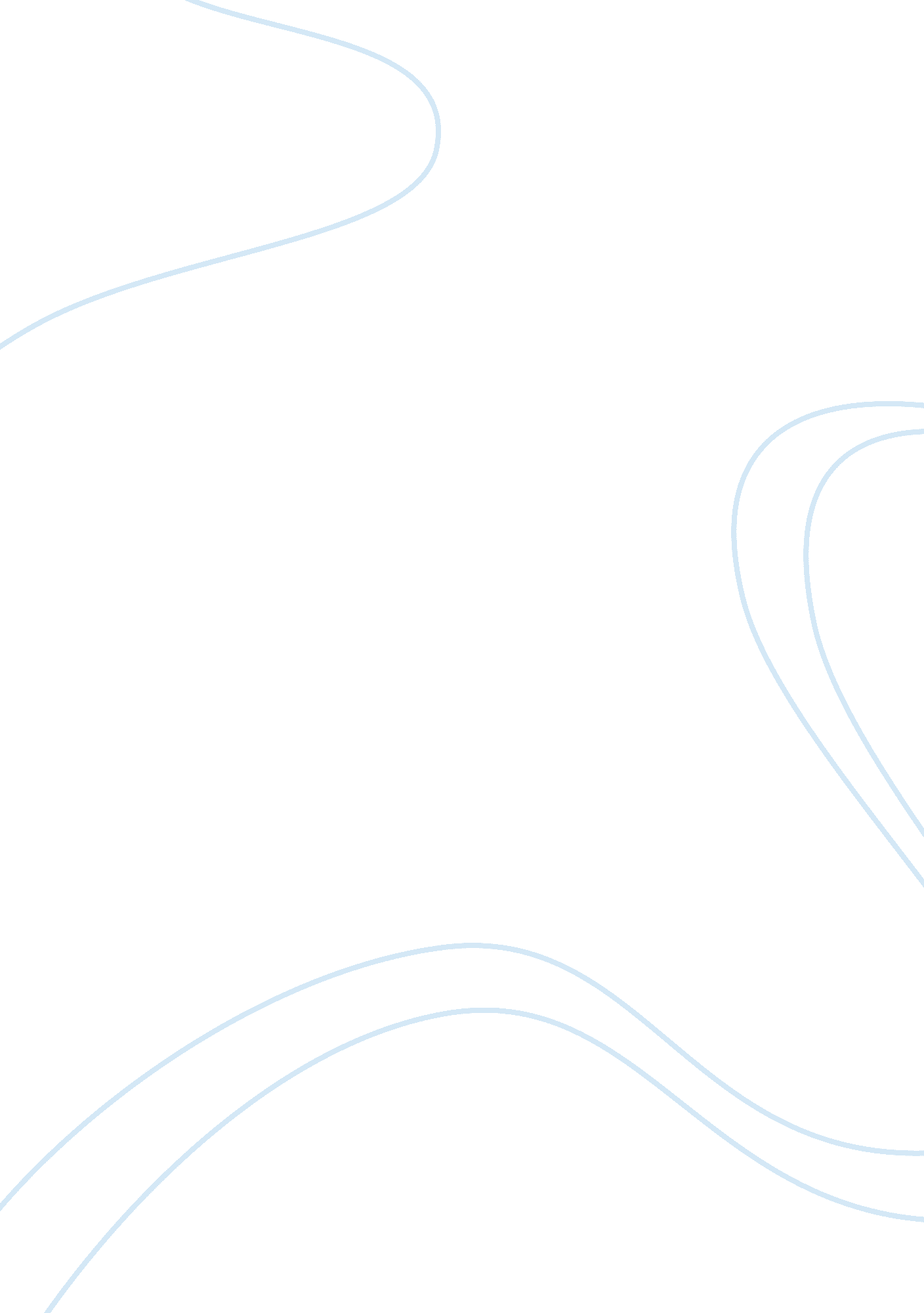 School more comfortable by wearing similar clothes,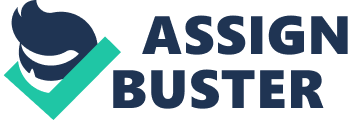 School UniformsJohn Doe walks into a skyscraper, confident and well groomed wearing a tie, suit, and dress shoes. His confidence moves him forward, as he enters an elevator going up to the 23rd floor. He approaches his first job interview since leaving Jesuit Prep: McAllen & McAllen Law. This well groomed man graduated from Jesuit prep, which had a dress code and hair restrictions. This dress code and hair restrictions evolved young men into mature adults over a 4 year period at Jesuit. The dress code and hair restrictions play a vital role for our future as they build class integration, increase our image in the community, and dress the students for business, not play. Jesuit Prep needs to continue this vital dress code and hair restrictions for the future. Having a school full of students wearing the same clothes and hairstyles helps build an integration within the class. Students that wear many different styles of clothes all come together wearing similar pants, shirts, ties, and shoes. Through a dress code and hair restrictions, everyone is helped to be made more comfortable by wearing similar clothes, otherwise, people may feel alienated with less trendy or “ cool” clothes. Hairstyles help ease this integration as well by giving each person similar styles making everyone feel more at ease. The overall integration helps the students realize that although people may look similar, the idea that everyone exhibits will be greatly different. These different ideas are present in everyone, and the dress code and hair restrictions help illustrate that just because someone looks the same, they do not think the same. When the students get jobs or find careers in their future, it will be helpful to know that even though all their co-wor s seem similar, they are in actuality very different. This approach to future jobs and careers will give the students an advantage in being open minded with people. The dress code and hair restrictions will help Jesuit students by improving their image they present to the outside community. An image is a very important part of any student’s life. How others perceive us will impact many future decisions others make. By abiding to a dress code and hair restrictions, our image will come across to others as very clean, organized, and responsible. Future business partners and bosses will always be more trusting with people who fit that image. Within everyone’s life, there is a time for fun and a time for business. While some people wait until they are well passed high school before they prepare for business, Jesuit is in the forefront preparing students now. This preparation stems from the dress code and hair restrictions which are enforced by Jesuit Prep. When a coat and tie are worn and hair is neatly brushed, a student does not want to get dirty, so they turn businesslike in their manner by learning and acting in a very mature manner. As you can see, the dress code and hair restriction of Jesuit are vital parts of student development. Integration, image, and dressing for success are important benefits of the dress code and hair restrictions. These benefits will be used into each students’ future to help them move forward within their own career and life. 